RESERVE FORCES AND CADETS ASSOCIATION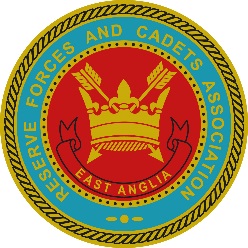 FOR EAST ANGLIAJOB DESCRIPTIONAppointment DetailsJob Title:		Estates Facilities ManagerJob Grade:	DDepartment:	Facilities ManagementReports to:	Head of Estates ServicesGeneral description of the Appointment: The Estates Facilities Manager (Facilities Manager) provides support to the Head of Estates Services (HES) in all soft Facilities Management (FM) and maximise revenues from hirings and lettings of Association assets. They are the Association’s Work Place Health and Safety Representative.OverviewEA RFCA is one of 13 RFCAs which provide support for Reserve Force and Cadet Units throughout the UK.  Each RFCA has a volunteer membership of some 120 –150 and is served by a small, full time, salaried Secretariat and Army Cadet Force (ACF) Permanent Support Staff.The RFCAs are represented nationally by the Council of RFCAs (CRFCA).  The Chairman of each RFCA is a member of the Council, which employs a secretariat, who through the CRFCA Executive Board direct and coordinate the activities of the RFCAs.  CRFCA is the single point of contact for all Ministry Of Defence (MOD), Defence Infrastructure Organisation (DIO) and Single Service stakeholders from whom the RFCAs are funded.The main roles of RFCAs are:Assistance and advice to the Defence Council.Representation and advocacy of the Armed Forces (specifically the Reserves and Cadets).Welfare and administration of the Reserves and Cadets.Hard and soft facilities management for the Volunteer and Cadet Estate.Personnel and financial management.Indirect support to recruiting for the Army and the Army Reserves (and other Services as requested).Marketing and publicity for the Reserves and the Cadets.Employer Engagement and support.Community Engagement.The staffs of the RFCAs maintain close liaison with the relevant Royal Naval, Royal Marine, Army and Royal Air Force Headquarters and DIO to ensure effective coordination of supporting activities for the Reserve Forces and MOD sponsored cadet organisations.Primary dutiesUtilitiesOversight of the MOD electrical & gas utility central contracts.Preparing forecast of expenditure for utilitiesProviding oversight of bill processing and bill data input by AO Facilities ManagementManaging asset transfer to central contracts [additions and deletions].Energy Monitoring and EfficiencyMonitoring utility consumption from meter actual readings and smart meter data.Investigating anomalies and taking appropriate action.Working with Estates Officers in implementing energy efficiency measures across the estate.Develop Spend to Save InitiativesWaste ManagementManaging the Association waste disposal contract to budget and within current legislation.Managing the Association waste recycling contract to budget ensuring compliance with legislation.Identifying and exploiting additional recycling initiatives.Cleaning ContractsManaging the Association cleaning contracts to budget.Routinely monitoring and checking on work to ensure standards are maintained and best value is achieved.Grounds MaintenanceManaging the Association grounds maintenance contract to budget.Routinely monitoring and checking on work to ensure standards are maintained and best value is achieved.Vehicle Fleet ManagementAdhering to the Association Vehicle Management policy.Managing Association vehicle fleet procurement and disposal to programme and budget.Managing the Association vehicle fleet maintenance to budget.Managing/maintaining the Association driver standing instructions.Managing the Association pool car.Wider Market Initiative / Alternative Venue HiringIn conjunction with the Business Development Manager [BDM] maximise revenue from hiring / letting of the Association built assets.Attend viewings with clients, provide quotations, specifications, hiring agreements, tenancies and leases for Alternative Venues customers as necessary.Provide assurance of compliance with all statutory & mandatory regulations surrounding planned events, activities and lettings.Accommodation StoresManaging the Association HQ furniture.Maintaining existing Defence Accommodation Stores [DAS] furniture stock.Act as a focal point between Army Reserve Centres and Cadet Units and the regional Army Stores Unit [ASU] in demanding DAS.Maintaining an asset inventory for the Army Reserve Centres and ACF Counties.Carrying out stock checks and accounting audits biennially.Secondary dutiesAny other duties as directed by Line Manager which they can reasonably be expected to undertake.TrainingThe post-holder is required to participate in all aspects of training and development, as identified in discussions with the Line Manager, to make use of all relevant opportunities for training that may improve the effectiveness and efficiency of their appointment.ReportingThe Head of Estates Services has Line Manager responsibilities for the Estates Facilities Manager. The Countersigning Officer is the Chief Executive.The Estates Facilities Manager has Line Manager responsibilities to the following:AO Estates Facilities Management – Grade E1Person SpecificationCivil Service Behaviours required (Success Profile)Seeing the Big Picture- Level 2Changing and Improving- Level 2Making Effective Decisions- Level 2Leadership- Level 2Communicating and Influencing- Level 2Working Together- Level 2Developing Self and Others- Level 2Managing a Quality Service- Level 2Delivering at Pace- Level 2Required skills/experience:Experience – Experience of managing facilities management contracts in a  multi-site environment. Ability to negotiate works and obtain competitive quotations/tenders.Experience of Budget Managing.Proactive and self-motivated. Confident and astute communication skills, with a high level of emotional intelligence and the ability to engage with individuals at all levels.Computer literate (possessing a good working knowledge of current MS-Office applications) with demonstrable experience using management information systems.  Comfortable utilising internet research tools including the retrieval of statistics for further analysis and presentation. Practical experience of managing and operating a database.A full driving licence is required.This post-holder will be required to hold an Enhanced clearance from the Disclosure and Barring Service (DBS) and to be SC Cleared through National Security Vetting.Desired skills/experience:An understanding of the Reserve / Regular military environment.Practical experience of managing and operating a database.Personal qualities & behaviours:Confident and astute communication skills, with a high level of emotional intelligence and the ability to engage with individuals at all levels.Proactive and self-motivated. Keen to advance individual skills and personnel development.Ability to prioritise tasks and time manage effectively recognising where influence and authority lies and its impact on account activity.A self-starter with a high degree of flexibility and adaptability. Excellent team-working ability.An inquiring mind with an organised approach to engagement and information management and good attention to detail.Other requirementsWhilst the role is Chelmsford-based, a high degree of travel across the region (Bedfordshire, Cambridgeshire, Essex, Hertfordshire, Norfolk, and Suffolk), is expected. A Pool Car will be provided.The successful individual will need to comply at all times with RFCA health and safety policies and procedures, and data protection/freedom of information requirements.Other FeaturesThis job description should be discussed/read with the Line Manager at the time of receiving the Annual Staff Report.The Job Description may be reviewed in the light of changes during the period of the appointment and on change of incumbent.